Kulturní věstník Bohdaneč 2020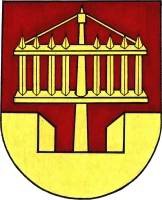 Podrobné informace k daným akcím budou uvedeny na plakátech a na internetových stránkách obce Bohdanče. Změna programu konání akcí je vyhrazena – např. nepřízeň počasí atd.Datum   Den                 Akce        Místo konání 22.02.neděleDětský Karneval -15:00Bohdaneč – Sokolovna 07.03.sobotaHasičský ples – 20:00Bohdaneč – Sokolovna  30.04.čtvrtek18:00Pálení čarodějnic + koncert country kapely Trampoty 19:00Bohdaneč – Rozhledna 08.05.pátek 13:00Branný závod dětí a mládežeBohdaneč – Dvorecko17.05.Neděle15:00Setkání seniorů ( 65+) + vystoupení Pepina MaturyBohdaneč – Sokolovna 28.5.Čtvrtek 10:00 TFA soutěž profi hasičůBohdaneč – Rozhledna 30.05.sobotaDen dětí – 14:00Bohdaneč – Rozhledna červensobotaVýlet pro děti a jejich rodiče Bude upřesněnoBohdaneč – Rozhledna 26.06.Pátek 16:00Dětské rybářské závodyProstřední Ves13.09.NeděleUšlapto–cyklistický závod-13:00Bohdaneč - Rozhledna 28.09.pondělí10. roč. Pohádkového putováníBohdaneč – Rozhledna 31.10.sobotaDuchařské řádění – 17:00Bohdaneč – Sokolovna 5.12.sobotaMikulášská nadílka -15:00 -17:00Na místě možno objednat čerty domů, popř. tel. předem. Bohdaneč – Sokolovna 12.12.SobotaVýlet do Vídně ( adventní trhy + vinný sklípek na zpáteční cestě)Vídeň, Mutěnice